                                           П О М Ш У Ö М                              ПРОЕКТ                                                                                                 Р Е Ш Е Н И Е «  » декабря 2019 года                                                                               №       г.Печора, Республика Коми                                                                                                            О бюджете муниципального образования городского поселения «Печора» на 2020 год и плановый период 2021 и 2022 годов	В соответствии со статьей 30 Устава муниципального образования городского поселения «Печора», Совет  городского поселения «Печора» р е ш и л:Утвердить основные характеристики бюджета муниципального образования городского поселения «Печора» на 2020 год:общий объем доходов в сумме 278 682,2 тыс. рублей;общий объем расходов в сумме  290 582,2 тыс. рублей;дефицит в сумме 11 900,0 тыс. рублей.Утвердить основные характеристики бюджета муниципального образования городского поселения «Печора» на 2021 год и 2022 год:общий объем доходов на 2021 год в сумме 229 737,4 тыс. рублейи на 2022 год в сумме 234 641,8 тыс. рублей;общий объем расходов на 2021 год в сумме 239 737,4 тыс. рублейи на 2022 год в сумме 244 641,8 тыс. рублей;дефицит на 2021 год в сумме 10 000,0 тыс. рублей и на 2022 год в сумме 10 000,0 тыс. рублей.Утвердить общий объем условно утвержденных расходов на 2021 год в сумме 4 174,3 тыс. рублей и на 2022 год в сумме 8 515,8 тыс. рублей.Утвердить общий объем бюджетных ассигнований, направляемых на исполнение публичных нормативных обязательств бюджета муниципального образования городского поселения «Печора», на 2020 год в сумме 522,0 тыс. рублей, на 2021 год в сумме 522,0 тыс. рублей и на 2022 год в сумме 543,0 тыс. рублей.  Утвердить объем поступлений доходов в бюджет муниципального образования городского поселения «Печора» в 2020 году в суммах согласно приложению 1 к настоящему решению, в том числе объем межбюджетных трансфертов, получаемых из других бюджетов бюджетной системы Российской Федерации, в сумме 126 058,8 тыс. рублей.Утвердить объем поступлений доходов в бюджет муниципального образования городского поселения «Печора» на плановый период 2021 и 2022 годов в суммах согласно приложению 2 к настоящему решению, в том числе объем межбюджетных трансфертов, получаемых из других бюджетов бюджетной системы Российской Федерации, в 2021 году в сумме 73 769,8 тыс. рублей, в 2022 году в сумме 75 296,2 тыс. рублей.Утвердить объем бюджетных ассигнований Дорожного фонда муниципального образования городского поселения «Печора» на 2020 год в размере 84 882,0 тыс. рублей, на 2021 размере 4 206,0 тыс. рублей  и на 2022 год в размере 4 357,2 тыс. рублей.Утвердить распределение бюджетных ассигнований по разделам, подразделам, целевым статьям и видам расходов классификации расходов бюджетов Российской Федерации в ведомственной структуре расходов бюджета муниципального образования городского поселения «Печора» на 2020 год и плановый период 2021 и 2022 годов согласно приложению 3 к настоящему решению.Утвердить источники финансирования дефицита бюджета муниципального образования городского поселения «Печора»:на 2020 год согласно приложению 4 к настоящему решению;на плановый период 2021 и 2022 годов согласно приложению 5 к настоящему решению.Утвердить перечень главных администраторов доходов бюджета муниципального образования городского поселения «Печора» согласно приложению 6 к настоящему решению.Утвердить перечень главных администраторов источников финансирования дефицита бюджета муниципального образования городского поселения «Печора» согласно приложению 7 к настоящему решению.Установить верхний предел муниципального внутреннего долга муниципального образования городского поселения «Печора» по состоянию на 1 января 2021 года в сумме 0,0 рублей, в том числе верхний предел долга по муниципальным гарантиям муниципального образования городского поселения «Печора» в валюте Российской Федерации в сумме 0,0 рублей; по состоянию на 1 января 2022 года в сумме 0,0 рублей, в том числе верхний предел долга по муниципальным гарантиям муниципального образования городского поселения «Печора» в валюте Российской Федерации в сумме 0,0 рублей; по состоянию на 1 января 2023 года в сумме 0,0 рублей, в том числе верхний предел долга по муниципальным гарантиям муниципального образования городского поселения «Печора» в валюте Российской Федерации в сумме 0,0 рублей.Утвердить объем расходов на обслуживание муниципального долга муниципального образования городского поселения «Печора» в 2020 году в сумме 0,0 рублей, в 2021 году в сумме 0,0 рублей и в 2022 году в сумме 0,0 рублей.Утвердить программу муниципальных внутренних заимствований муниципального образования городского поселения «Печора» на 2020 год согласно приложению 8 к настоящему решению, на плановый период 2021 и 2022 годов согласно приложению 9 к настоящему решению.Утвердить программу муниципальных внешних заимствований муниципального образования городского поселения «Печора» на 2020 год согласно приложению 10 к настоящему решению, на плановый период 2021 и 2022 годов согласно приложению 11 к настоящему решению.Утвердить программу муниципальных гарантий муниципального образования городского поселения «Печора» в валюте Российской Федерации на 2020 год согласно приложению 12 к настоящему решению, на плановый период 2021 и 2022 годов согласно приложению 13 к настоящему решению.Установить в соответствии с пунктом 8 статьи 217 Бюджетного кодекса Российской Федерации следующие основания для внесения в 2020 году изменений в показатели сводной бюджетной росписи бюджета муниципального образования городского поселения «Печора»:  внесение Министерством финансов Российской Федерации изменений в  Порядок формирования и применения кодов бюджетной классификации Российской Федерации, Министерством финансов Республики Коми изменений в Порядок определения перечня и кодов целевых статей расходов бюджетов, финансовое обеспечение которых осуществляется за счет межбюджетных субсидий, субвенций и иных межбюджетных трансфертов, имеющих целевое назначение, предоставляемых из республиканского бюджета Республики Коми, их структуру и принципы назначения, в части отражения расходов по кодам разделов, подразделов, видов расходов, а также по кодам целевых статей в части отражения расходов, осуществляемых за счет межбюджетных трансфертов, полученных в форме субсидий, субвенций, иных межбюджетных трансфертов, имеющих целевое назначение;перераспределение бюджетных ассигнований на осуществление бюджетных инвестиций в объекты капитального строительства муниципальной собственности муниципального образования городского поселения «Печора», предусмотренных инвестиционной программой муниципального образования городского поселения «Печора», в том числе в случае отсутствия на 1 апреля 2020 года утвержденной в установленном порядке проектной документации по объектам капитального строительства, включенным в инвестиционную программу муниципального образования городского поселения «Печора» (за исключением бюджетных ассигнований Дорожного фонда муниципального образования городского поселения «Печора») в соответствии с порядком, установленным администрацией муниципального района «Печора»;  перераспределение бюджетных ассигнований в пределах утвержденного настоящим решением объема бюджетных ассигнований на реализацию муниципальной программы муниципального образования муниципального района «Печора», а также бюджетных ассигнований, предусмотренных по целевой статье непрограммных направлений деятельности  на соответствующий финансовый год в соответствии с порядком, установленным администрацией муниципального района «Печора»; перераспределение бюджетных ассигнований в пределах утвержденного настоящим решением общего объема бюджетных ассигнований, предусмотренных по целевой статье расходов, между разделами, подразделами и (или) видами расходов;распределение главным распорядителям бюджетных средств остатков средств бюджета муниципального образования городского поселения «Печора», образовавшихся на 1 января 2020 года за счет не использованных в 2019 году межбюджетных трансфертов, полученных в форме субсидий, субвенций и иных межбюджетных трансфертов, имеющих целевое назначение.Внесение в 2020 году изменений в показатели сводной бюджетной росписи бюджета муниципального образования городского поселения «Печора» в связи с увеличением бюджетных ассигнований текущего финансового года в объеме, не превышающем сумму остатка неиспользованных бюджетных ассигнований на оплату заключенных от имени муниципального образования городского поселения «Печора» муниципальных контрактов, подлежавших в соответствии с условиями этих муниципальных контрактов оплате в отчетном финансовом году, осуществляется в случае принятия администрацией муниципального района «Печора» решения об увеличении бюджетных ассигнований главному распорядителю бюджетных средств на оплату указанных в настоящей части муниципальных контрактов.Внесение в 2020 году изменений в показатели сводной бюджетной росписи бюджета муниципального образования городского поселения «Печора» в связи с увеличением бюджетных ассигнований текущего финансового года на предоставление субсидий, субвенций и иных межбюджетных трансфертов, имеющих целевое назначение, предоставление которых в отчетном финансовом году осуществлялось в пределах суммы, необходимой для оплаты денежных обязательств получателей средств местного бюджета, источником финансового обеспечения которых являлись указанные межбюджетные трансферты, осуществляется в случае принятия администрацией муниципального района «Печора» решения об увеличении бюджетных ассигнований главному распорядителю бюджетных средств, в объеме, не превышающем сумму остатка неиспользованных в отчетном финансовом году бюджетных ассигнований на предоставление указанных межбюджетных трансфертов.Установить, что неналоговые доходы, поступающие заказчикам муниципального образования городского поселения «Печора», действующим от имени муниципального образования городского поселения «Печора», в порядке,  предусмотренном Федеральным законом «О контрактной системе в сфере закупок товаров, работ, услуг для обеспечения государственных и муниципальных нужд», зачисляются в доход бюджета муниципального образования городского поселения «Печора».Решения органов местного самоуправления, влекущие дополнительные расходы за счет средств бюджета муниципального образования городского поселения «Печора» на 2020 год и плановый период 2021 и 2022 годов и (или) сокращающие его доходную базу, принимаются и реализуются только при наличии соответствующих источников дополнительных поступлений в бюджет и (или) при сокращении расходов по конкретным статьям расходов бюджета муниципального образования городского поселения «Печора» на 2020 год и плановый период 2021 и 2022 годов после внесения соответствующих изменений в настоящее решение.Установить, что перечень строек и объектов, подлежащих строительству за счет средств бюджета муниципального образования городского поселения «Печора» утверждается постановлением администрации муниципального района «Печора».Контроль за выполнением настоящего решения возложить на постоянную комиссию Совета городского поселения «Печора» по бюджету, налогам, экономической политике и благоустройству (Олейник В.В.).Настоящее решение вступает в силу с 1 января 2020 года и подлежит официальному опубликованию.Глава городского поселения  «Печора» - председатель Совета поселения                                                                 Шабанов А.И.«ПЕЧОРА» КАР ОВМÖДЧÖМИНСА СÖВЕТ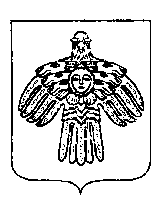 СОВЕТГОРОДСКОГО ПОСЕЛЕНИЯ «ПЕЧОРА»